基本信息基本信息 更新时间：2024-03-28 16:36  更新时间：2024-03-28 16:36  更新时间：2024-03-28 16:36  更新时间：2024-03-28 16:36 姓    名姓    名牧通用户2678牧通用户2678年    龄30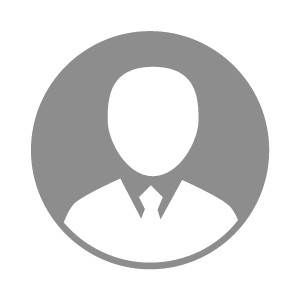 电    话电    话下载后可见下载后可见毕业院校新安镇一中邮    箱邮    箱下载后可见下载后可见学    历初中住    址住    址天津市宝坻区新安镇孙家口村天津市宝坻区新安镇孙家口村期望月薪5000-10000求职意向求职意向养猪技术员养猪技术员养猪技术员养猪技术员期望地区期望地区天津市/宝坻区天津市/宝坻区天津市/宝坻区天津市/宝坻区教育经历教育经历工作经历工作经历工作单位：长城汽车 工作单位：长城汽车 工作单位：长城汽车 工作单位：长城汽车 工作单位：长城汽车 工作单位：长城汽车 工作单位：长城汽车 自我评价自我评价其他特长其他特长